ПОСТАНОВЛЕНИЕ___23.05.2019__									  №__13/6__О занесении на Доску почета города Глазова наименований коллективов и имен гражданВ соответствии с положением «О Доске почета города Глазова», утвержденным постановлением Администрации города Глазова от 01.02.2019 №13/2, протоколом Комиссии при Главе города Глазова по  рассмотрению документов кандидатов для занесения на Доску почета города Глазова №1, отмечая высокие трудовые достижения коллективов предприятий, учреждений, организаций города и отдельных граждан, их вклад в социально-экономическое развитие города Глазова,П О С Т А Н О В Л Я Ю:1. Утвердить прилагаемый перечень наименований трудовых коллективов, удостоенных занесения на Доску почета города Глазова.2.  Утвердить прилагаемый список имен граждан, удостоенных занесения на Доску почета города Глазова.3.	Управлению информационно-документационного обеспечения Администрации города Глазова (ВРИО начальника Ресько О.Н.):3.1 организовать фотографирование граждан, чьи имена утверждены для занесения на Доску почета города Глазова;3.2 оформить Доску почета города Глазова наименованиями коллективов и фотографиями граждан.4.    	Настоящее постановление подлежит официальному опубликованию.5. 	Контроль за исполнением настоящего постановления возложить на Руководителя Аппарата Администрации города Глазова.Глава города Глазова							 С.Н. КоноваловУТВЕРЖДЕНПостановлением Администрации города Глазоваот  23.05.2019  № _13/6_ПЕРЕЧЕНЬнаименований трудовых коллективов, удостоенных занесения на Доску почета города ГлазоваРуководитель Аппарата Администрации города Глазова                                                                           К.А. МасленниковаВРИО начальника управления информационно-документационного обеспечения                                           О.Н. РеськоУТВЕРЖДЕНПостановлением Администрации города Глазоваот   23.05.2019 №_13/6__СПИСОКимен граждан, удостоенных занесения на Доску почета города ГлазоваРуководитель Аппарата Администрации города Глазова                                                                           К.А. МасленниковаВРИО начальник управления информационно-документационного обеспечения                                           О.Н. РеськоАдминистрация муниципального образования «Город Глазов» (Администрация города Глазова)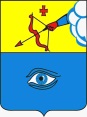  «Глазкар» муниципал кылдытэтлэн Администрациез(Глазкарлэн Администрациез)№ппНаименование Руководитель 1АО «Чепецкий механический завод»Генеральный директорАнищук Денис Сергеевич2ООО «Глазовская мебельная фабрика»Управляющий директорКасимов Дамир Каримович3ООО  «Управление автомобильного транспорта»ДиректорСибиряков Евгений Борисович4МБДОУ «Детский сад комбинированного вида № 40»Заведующий Худякова Елена Юрьевна5МКУ «Детский дом г. Глазова»Директор Васильева Валентина Анатольевна6АУ СО УР «Комплексный центр социального обслуживания населения города Глазова»Директор Иванова Надежда Александровна№ппФИОДолжность и наименование организацииАккузин Максим ИвановичЗаместитель начальника отдела участковых уполномоченных полиции и по делам несовершеннолетних МО МВД России «Глазовский»Алалыкин Сергей НиколаевичГлавный инженер АО «Глазовский завод Металлист»Блинова Елена НиколаевнаЗаведующий Детским филиалом МБУК «Централизованная библиотечная система г. Глазова»Бреннер Александр ВладимировичТокарь (загрязненный инструмент) 7 разряда цеха № 10 АО «Чепецкий механический завод»Булдаков Михаил АнатольевичВодитель автомобиля АСУСО УР «Глазовский детский дом-интернат для умственно отсталых детей»Бушмакин Александр ИвановичВодитель автомобиля ООО «Управление автомобильного транспорта»Гафиатуллин Руслан ТалгатовичНачальник планово-экономического отдела   ООО «Глазовская мебельная фабрика»Гончарова Елена АлексеевнаГлавный бухгалтер ООО «Натяжнофф»Едигарев Алексей ЛеонидовичНачальник отдела охраны труда и промышленной безопасности АО «Чепецкий механический завод»Жуйков Леонид ВикторовичТокарь 6 разряда цеха № 80 АО «Чепецкий механический завод»Копысова Ольга НиколаевнаМастер участка выращивания реммолодняка цеха родительского стада ООО «Удмуртская птицефабрика»Корепанов Игорь ЕвгеньевичМастер участка Глазовского филиала ООО «Электрические сети Удмуртии»Корепанова Татьяна ИвановнаТехник по учету абонентской службы МУП «Водопроводно-канализационное хозяйство г. Глазова»Кючюк Ольга ВалерьяновнаЗаместитель директора по научно-методической работе МБОУ ДО «Детско-юношеский центр»Левинский Сергей ЛеонидовичПреподаватель-организатор ОБЖ МБОУ «Гимназия № 6»Леонченко Галина НиколаевнаСпециалист по кадрам производственной площадки «Глазов-молоко» ОАО «МИЛКОМ»Максимов Сергей ВитальевичПечевой на дистилляции металлов 6 разряда цеха № 5 АО «Чепецкий механический завод»Марьина Мария ВикторовнаШвея 3-го разряда ООО Швейная фабрика «Рабочая марка»Мурина Ольга ЛеонидовнаЗаведующий МБДОУ «Центр развития ребенка – детский сад № 56»Перевощиков Сергей ЕвгеньевичЗаведующий онкологическим отделением БУЗ УР «Глзовская межрайонная больница Министерства здравоохранения УР»Перминова Ольга МихайловнаХормейстер высшей категории народного коллектива хора русской песни МБУК «Культурный центр «Россия» Салтыкова Людмила ВикторовнаЗаместитель начальника управления архитектуры и градостроительства Администрации города ГлазоваСилукова Екатерина ВладимировнаЗаместитель главного врача по организационно-методической работе  БУЗ УР «Глзовская межрайонная больница Министерства здравоохранения УР»Солодянкин Владимир ВасильевичВодитель автомобиля административно-хозяйственной службы Администрации города ГлазоваТрефилова Надежда ЕвгеньевнаСтарший кладовщик по готовой продукции ООО «Мебельная компания «Мама»Харин Николай ЮрьевичЗаместитель начальника полиции (по охране общественного порядка) МО МВД России «Глазовский»Чупина Лия АлександровнаНачальник планово-экономического отдела АО «Реммаш»Чупина Людмила КонстантиновнаПенсионер, председатель Совета ветеранов ветеранской организации ООО «Глазовская мебельная фабрика»